Служба зайнятості інформує.З 1 лютого 2021 року на веб-сайті державної служби зайнятості стартував новий етап опитування роботодавців про потребу в кадрах на 2021 рік у професійному розрізі.Анкета для заповнення розміщена в персональному кабінеті роботодавця. Звертаємо увагу, що сервіс доступний для тих роботодавців, кабінети яких авторизовані на сайті. Заповнюючи анкету, ви допомагаєте зробити наші послуги якіснішими!Для точного прогнозу ваших потреб пропонуємо заповнити анкету в електронному кабінеті роботодавця на сайті //www.dcz.gov.ua/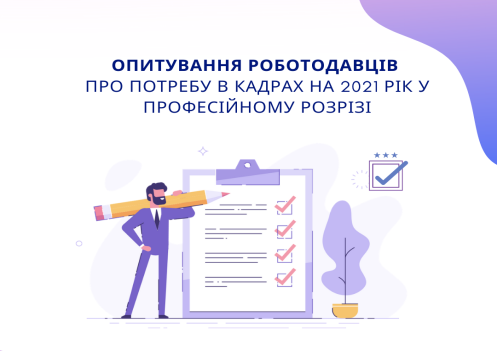 